Договор № П-43(на выполнение работ по продвижению)ОАО "Лучший клиент" в лице Ген. директораИванова Ивана Ивановича , действующего на основании устава, именуемый далее Заказчик, с одной стороны, и ИП Ярославцев Иван Сергеевич, действующий на основании свидетельства о регистрации №311667221400016 с другой стороны, именуемый далее Исполнитель, заключили настоящий Договор о нижеследующем:ПРЕДМЕТ ДОГОВОРА1.1. Заказчик поручает, а Исполнитель обязуется по заданию Заказчика 
в течение срока действия настоящего Договора выполнять работы 
по продвижению в сети Интернет web-сайта Заказчика  (далее может именоваться «Сайт»), определенные п.1.2. настоящего Договора. Перечень ключевых слов приведён в Приложении №1 к настоящему Договору.1.2. Исполнитель обязуется выполнить следующие виды работ:1.3. Исполнитель приступает к выполнению работ по подготовке сайта 
к оптимизации (разработка брифа, предварительный анализ, написание текстов для страниц сайта) не позднее 3 (трех) рабочих дней с момента поступления денежных средств, указанных в п. 3.1. Договора, на расчетный счет Исполнителя. 1.4. Работы по продвижению сайта осуществляются в поисковых системах: «yandex.ru», «google.ru».2. 	ПРАВА И ОБЯЗАННОСТИ СТОРОНЗаказчик обязан:2.1. Своевременно оплачивать фактически выполненный объем работ 
на основании сформированных и выставленных Исполнителем счетов.2.2. Предоставлять Исполнителю всю необходимую для надлежащего выполнения работ информацию. В случае если без предоставления указанной информации выполнение работ становится невозможным, либо существенно затрудняется, Исполнитель вправе не приступать к выполнению работ 
до получения им от Заказчика указанной в настоящем пункте информации 
в полном объеме.2.3. Предоставить Исполнителю доступ на сайт для проведения работ 
по настоящему Договору.2.4. Не вмешиваться в работу Исполнителя и не допускать вмешательства третьих лиц.2.5. В течение 5 (пяти) рабочих дней с момента заключения настоящего Договора совместно с Исполнителем переработать предварительный список продвигаемых словосочетаний в соответствии со стандартами продвижения.2.6. Предоставить Исполнителю всю необходимую информацию 
для осуществления содержательного наполнения Сайта. В противном случае, последующее размещение дополнительной информации, будет осуществляться 
только за дополнительную плату.Заказчик вправе:2.7. Потребовать от Исполнителя отчет о выполненной работе 
с периодичностью, установленной п.1.2.6. настоящего Договора.2.8. Проверять ход и качество работ, выполняемых Исполнителем, 
не вмешиваясь в его деятельность.Исполнитель обязан:2.9. Приступить к выполнению работ по настоящему Договору в течение 
3 (трех) рабочих дней с момента поступления на расчетный счет Исполнителя денежных средств, предусмотренных п.3 настоящего Договора.2.10. Исполнитель обязуется выполнять работы по Продвижению Интернет-сайта Заказчика в соответствии с целями Договора, в полном объеме 
на протяжении всего срока действия Договора.2.11. По требованию Заказчика в соответствии с п.1.2.6. настоящего Договора предоставлять Заказчику отчетность о выполненных работах. 2.12. По требованию Заказчика ежемесячно высылать Заказчику статистику посещаемости и статистику поисковых позиций в системе «Яндекс», по словам 
и словосочетаниям, по которым Сайт Заказчика продвигается.2.13. В процессе выполнения работ по Договору Исполнитель обязуется принимать во внимание требования лицензии поисковой системы «Яндекс» (доступные по адресу: http://company.yandex.ru/legal/termsofuse?), не использовать методов и средств, нарушающих права третьих лиц, а также приемов, запрещенных в сфере поискового продвижения интернет-сайтов. Исполнитель обязуется соблюдать оптимальное процентное содержание ключевых слов 
в тексте на сайте.Исполнитель имеет право:2.14. Привлекать третьих лиц для выполнения работ по данному Договору.2.15. Не приступать к работе, а начатую работу приостановить в случаях, когда действия (бездействие) Заказчика препятствует выполнению Исполнителем своих обязанностей по данному Договору.2.16. Исполнитель имеет право приостановить работу в случае, 
если по истечению 3 (трех) рабочих дней с момента выставления счета оплата 
не была произведена.2.17. Перераспределять между пунктами денежные средства, на ресурсы предварительно уведомив заказчика.3. СТОИМОСТЬ ОКАЗЫВАЕМЫХ УСЛУГ ПО ДОГОВОРУ3.1. Отчетным периодом считается календарный месяц с 5 числа 
по 10 число. 3.2. Оплата по настоящему Договору производится ежемесячно, 
на условиях полной предоплаты, в течение 5 (пяти) банковских дней, предшествующих началу отчетного периода. Стоимость работ в месяц составляет 26800,00 рублей (Двадцать шесть тысяч восемьсот рублей 00 копеек).3.3. Поступлением оплаты считается зачисление денежных средств 
на расчетный счет Исполнителя указанный в Договоре либо в дополнительном соглашении.3.4. Подтверждением выполнения работ Исполнителя по Договору является Отчет о выполненных работах, составляемый и подписываемый Исполнителем, направляемый Заказчику ежемесячно и включающий в себя указания на объемы выполненных работ в количественном выражении, период, в который проводились работы, статистика посещаемости Интернет-сайта, рейтинг Интернет-сайта в результатах поиска (выборочно по согласованию 
с Заказчиком).4. КОНФИДЕНЦИАЛЬНОСТЬ4.1. Любые сведения (информация), полученные Сторонами при исполнении обязательств по настоящему договору и имеющие отношение 
к деятельности одной из Сторон, расцениваются Сторонами по настоящему договору как конфиденциальные. 4.2. Каждой из Сторон запрещается их использовать каким-либо образом, разглашать, предавать третьим лицам в каких-либо целях без предварительного письменного согласия другой Стороны.4.3. Доказанное нарушение требования данного пункта является основанием для досрочного расторжения настоящего договора, а также влечет 
за собой ответственность в установленном действующим законодательством Российской Федерации порядке.5. ОТВЕТСТВЕННОСТЬ СТОРОН5.1. За неисполнение или ненадлежащее исполнение обязательств 
по Договору Стороны несут ответственность в соответствии с действующим законодательством Российской Федерации.5.2. Исполнитель не несет ответственности по настоящему Договору, 
если неисполнение или ненадлежащее исполнение обязательств по настоящему Договору вызвано неправомерными действиями Заказчика, третьих лиц или предоставлением Заказчиком неполных и/или недостоверных сведений 
и документации.5.3. Если Заказчик инициирует процедуру расторжения Договора по причинам, не связанным с нарушением Исполнителем условий Договора, сумма предоплаты, перечисленная Заказчиком, возврату не подлежит и удерживается в качества штрафа за досрочное расторжение Договора (в счет оплаты уже выполненных работ).5.4. Исполнитель не несет ответственности за работоспособность сервера, на котором располагается Сайт Заказчика.6. ОБСТОЯТЕЛЬСТВА НЕПРЕОДОЛИМОЙ СИЛЫ6.1. Стороны освобождаются от ответственности за частичное или полное неисполнение обязательств по настоящему Договору, если это неисполнение явилось следствием обстоятельств непреодолимой силы, возникших после заключения договора и произошедших в результате событий чрезвычайного характера, наступление которых сторона, не исполнившая обязательство полностью или частично, не могла ни предвидеть, ни предотвратить разумными методами. К таким обстоятельствам относятся запретительные акты органов государственной власти и местного самоуправления, препятствующие исполнению своих обязательств Сторонами, а также иные обстоятельства непреодолимой силы, признаваемые таковыми в соответствии 
с законодательством Российской Федерации. 6.2. При наступлении указанных в п. 6.1 обстоятельств, Сторона, 
для которой создалась невозможность исполнения ее обязательств по настоящему договору, должна в кратчайший срок уведомить о них в письменном виде другую Сторону с приложением соответствующих доказательств. Несвоевременное уведомление лишает в последующем сторону ссылаться на такие обстоятельства как на основание освобождения от ответственности.6.3. Срок исполнения обязательства при наступлении обстоятельств непреодолимой силы увеличивается на срок действия этих обстоятельств. 6.4. При невозможности полного или частичного выполнения любой 
из Сторон обязательств по настоящему Договору вследствие наступления 
форс-мажорных обстоятельств, срок исполнения Договора отодвигается 
на период времени, в течение которого будут действовать такие обстоятельства.6.5. Форс-мажорные обстоятельства должны быть подтверждены документами, выдаваемыми компетентными государственными органами (полиция, МЧС и т.д.).7. СРОК ДЕЙСТВИЯ ДОГОВОРА7.1. Договор вступает в силу с момента его подписания и действует 
в течение 12 (двенадцати) календарных месяцев. 7.2. Каждая из Сторон может в любое время отказаться от исполнения условий настоящего Договора, предварительно уведомил другую Сторону не позднее, чем за 7 (Семь) дней до предполагаемой даты расторжения любым доступным способом. При этом, Исполнитель имеет право требовать от Заказчика оплаты фактически выполненных работ (оказанных услуг) только в том случае, если расторжение Договора происходит по вине Заказчика (не предоставление в срок, превышающий 14 календарных дней, необходимых для работы Исполнителя материалов, доступов, а также не произведение оплаты соответствующей условиям Договора). В случае, если Заказчиком была внесена предоплата по Договору, то Исполнитель производит перерасчёт и направляет Заказчику акт сдачи-приемки выполненных работ, после чего производится зачёт, а также возврат излишне уплаченных Заказчиком денежных средств.7.3. Каждая из Сторон в течение срока действия настоящего Договора вправе прекратить его действие, предупредив о том другую Сторону не менее, чем за 30 (тридцать) календарных дней, в течение которых между Сторонами производится полный взаиморасчет. 7.4. В случае прекращения действия настоящего договора, Стороны обязаны исполнить все возникшие до этого момента обязательства. 8. ПРОЧИЕ УСЛОВИЯ8.1. Исполнитель имеет право опубликовать информацию о продвигаемом Сайте в портфолио своего web-сайта (altopromo.com), а также указывать себя 
в качестве Исполнителя работ продвижения на Сайте Заказчика.8.2. По всем вопросам, не урегулированным в настоящем Договоре, Стороны руководствуются действующим законодательством Российской Федерации.8.3. Стороны договорились между собой, что все споры, возникающие 
в результате исполнения условий данного договора, будут разрешаться путем переговоров. В случае невозможности достижения компромисса, спор разрешается в судебном порядке по месту нахождения ответчика в соответствии 
с положениями действующего законодательства. Претензионный досудебный порядок является обязательным. 8.4. Любые документы, касающиеся настоящего договора, могут быть изготовлены и переданы посредством факсимильной и электронной связи, 
при этом стороны признают, что данные документы будут иметь юридическую силу при условии последующего обмена оригиналами. 8.5. Настоящий договор составлен в 2 (двух) экземплярах на русском языке, имеющих равную юридическую силу, по одному экземпляру для каждой 
из сторон. Все Приложения и дополнения к настоящему Договору являются 
его неотъемлемыми частями.АДРЕСА И РЕКВИЗИТЫ СТОРОНПриложение №1 к договору №П-43 от 7 мая 2020Адрес продвигаемого сайта:  г. Екатеринбург7 мая 20201.2.1. Аудит Сайта для поисковых систем 
(анализ Сайта)- Анализ поисковых свойств Сайта;- Анализ конкурентных сайтов;- Выработка рекомендаций 
по улучшению взаимодействия Сайта с поисковыми системами 
и стратегии продвижения.1.2.2.Оптимизация Сайта 
(повышение  релевантности 
и улучшение индексации  страниц  Сайта) По согласованию с Заказчиком внесение в Сайт изменений, способствующих улучшению поисковых свойств Сайта:- оптимизация кода Сайта, добавление в код описаний и ключевых слов; - оптимизация навигации;- оптимизация контента (содержания) Сайта.1.2.3.Работа с внешними, поведенческими и коммерческими факторами- Покупка ссылок на подходящих ресурсах (при необходимости 
с письменным уведомлением заказчика в конце отчетного периода);- Анализ статистики сайта с целью улучшения поведенческих характеристик;- Улучшение коммерческих факторов продвижения.1.2.4.Регистрация Сайта в системе сбора статистики 
- Регистрация Сайта в системе сбора статистики посещений – «Яндекс.Метрика» и «Google Analytics»;- Постановка целей для отслеживания эффективности работы.1.2.5.Мониторинг и корректировка результатов оптимизации 
- Контроль индексации Сайта поисковыми системами, при необходимости корректировка оптимизации;- Оптимизация новых страниц Сайта;- Добавление новых страниц Сайта на индексацию;- Периодический мониторинг посещаемости Сайта 
(не менее 1 раза в 7 дней)1.2.6.Отчетность (предоставляется каждый месяц) по требованию Заказчика- Данные о количестве проиндексированных страниц (Яндекс, другие поисковые системы);- Индекс цитирования Сайта 
(по данным Яндекса, других поисковых систем);- Список каталогов,  в которых зарегистрирован Сайт; - Просмотр статистики, рейтингов;- Расходы на ресурсы;- Выполненные работы.Исполнитель:Заказчик:ИП Ярославцев Иван СергеевичИНН: 667220335585Адрес: 620142, Свердловская обл, г Екатеринбург, ул. Большакова 61, офис 907Расчетный счет: 40802810662240000608Банк: ПАО КБ "УБРИР" г. ЕКАТЕРИНБУРГКор.счет: 30101810900000000795БИК: 046577795_________________/ Ярославцев И.С./ОАО "Лучший клиент"Адрес: г. Екатеринбург ул. Подрядчиков д. 12 оф. 322ИНН: КПП: Расчетный счет: Банк: Кор.счет: БИК: __________________/Иванов И.И/Исполнитель:Заказчик:ИП Ярославцев Иван СергеевичИНН: 667220335585Адрес: 620142, Свердловская обл, г Екатеринбург, ул. Большакова 61, офис 907Расчетный счет: 40802810662240000608Банк: ПАО КБ "УБРИР" г. ЕКАТЕРИНБУРГКор.счет: 30101810900000000795БИК: 046577795________________/ Ярославцев И.С./ОАО "Лучший клиент"Адрес: г. Екатеринбург ул. Подрядчиков д. 12 оф. 322ИНН: КПП: Расчетный счет: Банк: Кор.счет: БИК: __________________/Иванов И.И/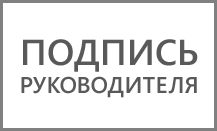 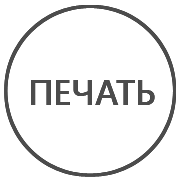 